Información Viajes al Exterior (Visitas oficiales y capacitación)2018AñoNombre de funcionarioMotivo del viajeResultados Obtenidos2018Rojas Cordero Carlos AlbertoReunión del Comité de Normas Contables y Financieras del Consejo Centroamericano de Superintendentes de Bancos, de Seguros y Otras Instituciones Financieras.Cada representante del Comité de Normas Contables y Financieras presentó el grado de avance hacia la adopción de las Normas Internacionales de Información Financiera. Los representantes de El Salvador, Costa Rica y Honduras presentaron al Comité la propuesta para la regulación de combinaciones de negocio cuando corresponden a entidades de un mismo grupo o conglomerado financiero, para lo cual contaron con el apoyo del consultor CAPTAC-DR José Alberto Toribio Temprado.Se discutió y ajustó esa propuesta en lo que correspondió, para que recoja todas las potenciales situaciones de fusiones entre entidades del mismo grupo.Los representantes del Comité por parte de Guatemala y Nicaragua expusieron la propuesta de guía de supervisión para la NIIF 15 “Ingresos de Actividades ordinarias procedentes de contratos con clientes” la cual es de aplicación a partir de enero 2018.Se analizó y ajustó esa propuesta a las necesidades homólogas como guía de supervisión para los países miembros.Fue sometida a discusión y aprobada la guía de supervisión de NIIF 16 “Arrendamientos”, desde el punto de vista de arrendatarios. Se analizaron los posibles impactos resultantes de su aplicación.Se revisaron los hitos de asistencias técnicas remitidos a CAPTAC-DR, y se acordó enfocarse en la implementación de NIIF 9, más específicamente en la determinación de la información necesaria para construcción de modelos de pérdidas esperadas para cartera de crédito y de inversiones, valoración de instrumentos financieros medidos a valor razonable, la construcción de un modelo de deterioro de cartera crediticia con enfoque en pérdidas esperadas.2018Sancho Calvo Cecilia/
Rodríguez Zumbado EugenioTercer Diálogo de Banca Público Privado de   EUA-Centroamérica sobre Banca Corresponsal Reunión con funcionarios del Tesoro de los Estados Unidos sobre la banca corresponsal en la región Centroamericana, Panamá, República Dominicana y México, y además se expusieron los avances de Costa Rica en las acciones para prevenir el lavado dinero y el financiamiento del terrorismo, dados los compromisos con el GAFI.2018Lopez Soto ManriqueCurso “Prevención del Lavado de Activos”Revisar los riesgos potenciales del lavado de activos que enfrentan las instituciones financieras; evaluar la adecuación de sus políticas, procedimientos y prácticas de cumplimiento; y mantener actualizado al participante en las iniciativas internacionales y tendencias relevantes en materia de prevención del Lavado de Dinero y Financiamiento al Terrorismo.2018Alvarez Ledezma JorgeCurso “FDIC 101: Introducción al Seguro de Depósitos, Supervisión Bancaria y Resolución”Proporcionar a los participantes una visión general de alto nivel de las políticas y operaciones del FDIC, en un formato adaptado para una audiencia internacional.2018Cordero Anchía AnthonyCurso “Análisis e Inspección de Bancos”Aplicar conceptos analíticos y de gestión de riesgos a todas las áreas de la supervisión: análisis, inspecciones, monitoreo y cumplimiento de normas. El curso hará énfasis en temas de supervisión basada en riesgo y sus resultados, así como temas analíticos y técnicas de supervisión.2018González Fonseca María EsterXIX Programa de Extensión SBS 2018Por medio de este programa se imparte una formación especializada en gestión de riesgos, supervisión y regulación, con la participación de un plantel de expositores internacionales de primer nivel.2018Varela Cordoba NidiaIII Colegio de Supervisores con el Grupo ProméricaCompartir eventos del entorno económico nacional e internacional que pueden llegar a impactar las principales actividades del conglomerado, la situación financiera, de riesgos y de gestión del mismo, así como las principales preocupaciones como supervisores.2018Gómez Aguilar Carlos / Umaña Solano Walter“17th Financial Inclusion Data (FID) Working Group Meeting” y “15th Consumer Empowerment & Market Conduct (CEMC) Working Group Meeting” La Alianza para la Inclusión Financiera (AFI, por sus siglas en inglés) es la única red mundial de intercambio de conocimientos diseñada exclusivamente para los formuladores de políticas de inclusión financiera de países en desarrollo. Genera espacios para el diálogo, crecimiento de conocimiento y compartir experiencias de sus miembros a través de las reuniones de los subgrupos temáticos.El motivo de esta actividad, fue la realización de la decimoséptima reunión del Grupo de Datos de Inclusión Financiera y la decimoquinta en el caso del Grupo de Empoderamiento del Consumidor y la Conducta de Mercado. La meta de la red de la AFI es descubrir estos conocimientos y hacerlos más accesibles a otros que buscan lograr resultados similares.2018Castro Castro MónicaSeminario sobre “Supervisión Basada en Riesgos y Evaluación del Riesgo”Mejorar la capacidad analítica y de toma de decisiones de los participantes, abarcando las cuatro categorías de riesgo principales: crédito, operacional, mercado y liquidez, enfocándose en procesos y técnicas para definir el alcance del ejercicio de inspección y el plan de supervisión con base en las áreas de alto riesgo.2018Cruz Méndez Guillermo OlivierCurso “Financial Soundness Indicators (FSI)”Compilar los FSI de acuerdo con la metodología de la Guía FSI, utilizando datos fuente que se pueden obtener de los informes financieros sectoriales y los formularios de informes de supervisión.Calcular FSI usando diferentes bases de consolidación e interpretar los diferentes resultados obtenidos.
Analizar e interpretar los FSI compilados para el sector financiero y su uso en la supervisión del sector financiero y la política macroprudencial.2018González Ruiz Roberto/ Barrantes Rojas Jason“10th AFI SME Finance (SMEF) Working Group Meeting” y la “17th Digital Financial Services (DFS) Working Group Meeting”El evento logró su propósito de aprovechar las sinergias de ambos grupos con el fin de generar discusión y sacar el máximo provecho de la tecnología para mejorar el acceso de las personas y las Pymes a Servicios Financieros de calidad. Los entrenamientos dejaron claro que el ritmo de avance de la tecnología “blockchain” las criptomonedas y en general de las empresas Fintech, son todo un reto para los reguladores que deben aprovechar herramientas como los areneros regulatorios con el fin de propiciar que dichos avances se vayan incorporando adecuadamente para el beneficio de los sectores excluidos. Nuestro país sacó el máximo provecho del “peer review” realizado en el grupo de SMEF, pues al presentar nuestra situación actual y el reto de mejorar el acceso al crédito de las Mipymes a través de la reducción de la informalidad, se obtuvieron valiosos aportes y recomendaciones de otros países miembros, que se serán utilizados en la presentación de una propuesta regulatoria para microcrédito en el corto plazo. Otro beneficio importante para el país generado de nuestra participación en este evento, fue la elección y nombramiento del representante Titular de SUGEF como “Co-chair” en el grupo SMEF, lo cual es reflejo de la confianza y el apoyo de los demás integrantes del grupo y en econocimiento al aporte y trabajo que los miembros titulares y suplentes han venido realizando en representación del país en cada uno de los eventos de AFI en los últimos años.2018Reyes Miranda Eduardo AntonioReunión del Comité de Gobierno Corporativo de la OCDECosta Rica se encuentra inmersa en un proceso formal a través del cual espera llegar a convertirse en miembro de la Organización para la Cooperación y el Desarrollo Económicos (OCDE). Como parte de este proceso, se encuentran en marcha evaluaciones de políticas públicas en 22 comités técnicos de esta organización. Es esencial contar con la participación de la Superintendencia General de Entidades Financieras, en función de la materia evaluada y las competencias legales asociadas a esta.2018Varela Cordoba NidiaSeminario Regional sobre Enfoques Estandarizados en Basilea IIIFamiliarizar a los participantes con los aspectos clave del paquete de Basilea III recientemente finalizado. Se orientará en el enfoque estandarizado en Basilea III, dada su aplicabilidad a un grupo numeroso de bancos regionales y locales; cubrirá el tratamiento de las principales clases de riesgo bajo el enfoque estandarizado e incluirá una discusión sobre la proporcionalidad en la regulación bancaria.2018Sancho Calvo CeciliaReunión del Comité de Enlace del Consejo Centroamericano de Superintendentes de Bancos, de Seguros y Otras Instituciones Financieras (CCSBS) En este Comité se analizaron los riesgos y hechos relevantes de los grupos financieros que operan en la región, se dio seguimiento al Plan Estratégico del Comité y al aplicativo para el intercambio de información, y se definieron los proyectos a desarrollar con apoyo de CAPTAC-DR, entre otros.2018Arias Chanto Marcela/ Gutierrez Aiza Magda“8th Global Standards Proportionality (GSP) Working Group Meetings” y la “12th Financial Inclusion Strategy Peer Learning Group (FISPLG) Meeting” Durante la participación  de cuatro días en esta actividad se analizaron mediante grupos de trabajo los siguientes temas: Descripción de las Estrategias Nacionales de Inclusión Financiera de países como Camboya, Swazilandia, Tanzania, Nigeria y Buthan.Género y la Inclusión Financiera.Legitimación de capitales y Financiamiento del  en materia de LegitimaciónSeguros Shadow BankingImplementación de Principios de Basilea desde un enfoque de inclusión financiera.FintechDe RiskingSe participó en mesas de trabajo en el análisis y presentación de avances de cada país en esta materia y la elaboración del plan de trabajo de las siguientes tareas a realizar por cada grupo de trabajo. Así como en el análisis de casos reales puestos en marcha por diversos países en los diferentes temas. Sobre la participación del working group de estrategia de inclusión financiera y proporcionalidad, se elaboró un informe donde se detalla los temas que se trataron así como las conclusiones y recomendaciones, siendo algunas de las principales:•Es fundamental definir el encargado, departamento o institución de elaborar la estrategia nacional de inclusión financiera en Costa Rica, para evitar duplicidades en el trabajo a desarrollar así como reprocesos.•Para la elaboración de la estrategia nacional (NSFI), es recomendable tomar en consideración las estrategias de otros países con características similares a las de Costa Rica, que ayuden como referencia y punto de partida.•En el momento que Costa Rica, desarrolle su estrategia nacional de inclusión financiera, se debe tener presente la importancia de incluir como objetivos:El tema de género, basado en la información obtenida de encuestas, reuniones con las instituciones relacionadas y la base de datos creada para dichos fines. Otro tema que se comentó fue el de fomentar los seguros inclusivos y responsables, y así reducir la vulnerabilidad.Incorporación De- Risking: Riesgo de LC/FT. •Utilizar los servicios financieros digitales, como una herramienta efectiva para la inclusión financiera, en este caso se debe evaluar en Costa Rica, el estatus de dichos financieros y utilizar esa información para incorporarla en el desarrollo de la estrategia de inclusión financiera.•También es importante utilizar todo el conocimiento y herramientas que proporciona AFI para la elaboración de la NSFI.•Cuando Costa Rica posea un borrador de la NSFI, es recomendable que es exponga en la plataforma de AFI, para obtener retroalimentación de otros países que ya ha pasado por este mismo proceso.•Análisis de estadísticos de datos de género de las cuentas bancarias especialmente las cuentas simplificadas.•Continuar con la Implementación de Basillea III.•Desarrollo de una estrategia a nivel nacional para el registro de las instituciones Shadow Banking en nuestro país e implementar una estrategia de captura de datos y regulación prudencial. •Desarrollo de una regulación y normativa prudencial de Shadow Banking.•Desarrollo de una regulación para los Sandboxes.•Coordinación con otras partes interesadas para la implementación de la estrategia nacional de inclusión financiera.2018Chavarria Rojas Karen/ Chaves Cortes Juan Carlos“Seminario sobre Administración de Riesgos y Controles Internos”Brindar a los supervisores bancarios una comprensión de la importancia de los controles internos y la administración de riesgos en los bancos, y cómo éstos se ajustan a la evaluación general bancaria, así como orientarlos en la evaluación del entorno de administración de riesgos y controles internos en funciones clave tales como, tecnología de la información, modelos de gestión de riesgos, gestión de riesgos a terceros y BSA /AML.2018Zúñiga Pereira Marco/ 
Corazzari Cascante Gerly/
Camacho Ulate AlbertoSeminario Regional “Principios básicos de Basilea”Proporcionar a los participantes los componentes fundamentales sobre la implementación y la metodología de evaluación de dichos estándares internacionales emitidos por el Comité de Basilea para la Supervisión Bancaria.2018Díaz Pacheco Irene Sofía“Joint Learning Program on Financial Inclusion Data” Este programa fue una plataforma para el aprendizaje e intercambio de experiencias entre los países miembros de AFI, en el tema de recolección y análisis de datos de inclusión financiera, con un enfoque especial en servicios financieros digitales.El objetivo principal fue alentar a los participantes para que diseñen e implementen un sistema efectivo de recolección de datos que apoye el logro de sus objetivos de inclusión financiera, esto a través de las experiencias y lecciones aprendidas del Banco de Ghana con respecto al diseño e implementación de su sistema de recolección de datos y la supervisión del sistema de pagos en este país.2018Sancho Calvo CeciliaReunión de Política de Implementación sobre el Paquete Final de Basilea III y Proporcionalidad en Regulación BancariaReunión conjunta organizada por la Asociación de Supervisores Bancarios de las Américas (ASBA) y el Instituto de Estabilidad Financiera del Banco Internacional de Pagos (BIS) de Basilea, donde algunos países de Latinoamérica y los Estados Unidos expusieron los planes de implementación de Basilea III y la aplicación de la “proporcionalidad” en la regulación bancaria.2018Zeledón Chinchilla GuillermoDecimoctava Conferencia Internacional Anual sobre Retos Políticos para el Sector FinancieroConocimiento sobre asuntos relacionados con el estatus de las reformas regulatorias diez años después de la crisis financiera, la adecuación de los marcos de administración de crisis para responder a las quiebras bancarias, evoluciones en los marcos regulatorios requeridos por el desarrollo de las FINCTECH, oportunidades y riesgos relacionados con los nuevos enfoques de REGTECH y SUPTECH, opciones regulatorias para mitigar la propagación de los riesgos del sector bancario a la deuda soberana, así como la implementación del principio de proporcionalidad en la regulación. Estaríamos complacidos si pudiera unirse a las discusiones y compartir sus experiencias.2018Rojas Madrigal SilviaSeminario sobre Supervisión Consolidada e Integración de RiesgosProporcionar a los supervisores técnicas prácticas de supervisión para evaluar la gestión del riesgo institucional y analizar la fortaleza financiera de una organización consolidada.2018Orozco Vindas LillianaCurso para Supervisores Bancarios Extranjeros-Semana 3: Gestión de la Hoja de BalanceEl curso proporcionó mayor conocimiento para la supervisión del riesgo de liquidez, lo que a su vez permite tener un mayor criterio en las evaluaciones que se realizan de este riesgo en los Bancos Públicos como parte del proceso de supervisión basada en riesgos, y permite considerar diversos elementos y factores que se toman en cuenta en la supervisión de Bancos en Estados Unidos y que son de utilidad para nuestro entorno.Objetivos del curso: Conocer las técnicas que utiliza la OCC para la evaluación de:Administración del riesgo de liquidezAdministración del portafolio de inversionesAdministración del riesgo de tasas de interés Administración del riesgo en actividades de "trading"2018Vasquez Carranza Armando/
Morales Berrocal OscarCurso Gestión de Préstamos Dudosos (Non-Performing Loans): Aspectos Contables (IFRS 9) y PrudencialesFamiliarizar a los participantes con las prácticas para la identificación, medición, y tratamiento de préstamos dudosos (Non-Performing Loans) desde dos perspectivas: estándares de contabilidad y estándares prudenciales.2018Funes Cruz Juan RamonCurso TRACK de ISO 27001: Auditor Líder ImplementadorDar a conocer los fundamentos y conceptos generales de la gestión de la seguridad de la información. Analizar las ventajas de implantar un sistema de gestión de la seguridad de la información, así como Conocer y aplicar los métodos y procesos de la gestión de la seguridad de la información y aprender a realizar las acciones que permitan implementar un sistema de gestión de la seguridad de la información así como sus indicadores de desempeño.2018Coto Alfaro RafaelXXXVII Pleno de Representantes de GAFILAT y reuniones de los grupos de trabajoDiscusión de los avances de Costa Rica sobre el informe semestral de su régimen ALA/CFT en el marco del proceso de seguimiento intensificado, cuyos temas serán analizados en la reunión del Grupo de Trabajo de Evaluaciones Mutuas – GTEM.2018Gutierrez Soto José/
Zamora Jimenez LuisSeminario sobre Gestión del Riesgo de LiquidezFamiliarizar a los participantes con los temas actuales sobre gestión de riesgo de liquidez. Los temas cubiertos permitirán a los participantes identificar y evaluar los problemas del riesgo de liquidez presentes en la mayoría de las instituciones financieras, incluyendo vulnerabilidades de financiamiento, grado de liquidez de activos, riesgo de reinversión, riesgo de liquidez de financiamiento, riesgo de liquidez basado en el mercado, riesgo de liquidez intra día y riesgo contingente de liquidez. El seminario también proporcionará una exposición profunda a los conceptos y metodologías de gestión del riesgo de liquidez, tales como modelos de flujo de caja, pruebas de estrés y requisitos normativos internacionales.2018Rodríguez Zumbado EugenioXXXVII Pleno de Representantes de GAFILAT y reuniones de los grupos de trabajoDiscusión de los avances de Costa Rica sobre el informe semestral de su régimen ALA/CFT en el marco del proceso de seguimiento intensificado, cuyos temas serán analizados en la reunión del Grupo de Trabajo de Evaluaciones Mutuas – GTEM.2018Sancho Calvo Cecilia/
Alfaro Araya BernardoReunión de la Asamblea General del Consejo Centroamericano de Superintendentes de Bancos, de Seguros y de Otras Instituciones (CCSBSO) Se analizó el trabajo realizado por los diferentes Comités Técnicos del Consejo Centroamericano de Superintendentes de Bancos, de Seguros y de Otras Instituciones (CCSBSO), así como del Grupo Ad Hoc para la Gestión y Resolución de Crisis. Además, se conocieron las mejoras de seguridad realizadas al sitio Web del Consejo y el avance de las gestiones ante GAFILAT para la participación del CCSBSO como observador en las reuniones plenarias de dicho órgano, entre otros.2018Segura Chen Ronald/
González Víquez RonaldSeminario sobre Operaciones Tecnológicas y Gestión del RiesgoProporcionar a los participantes una visión general de alto nivel de los riesgos tecnológicos presentes en las instituciones financieras actuales, así como las prácticas de gestión de riesgos y las expectativas de supervisión relacionadas.2018González Soto RodolfoCurso sobre Contabilidad Bancaria: Aspectos Claves bajo las actuales Normas Internacionales de Información Financiera (NIIF)Abordar los temas relacionados a los activos y pasivos financieros, las pérdidas crediticias de acuerdo con las Normas Internacionales de Información Financiera (NIIF), así como las consideraciones sobre el capital y el resultado financiero.2018Alfaro Araya Mainor/
Rodríguez Zumbado EugenioXVIII Seminario para Evaluadorescapacitar a futuros evaluadores en la Metodología de evaluación del cumplimiento técnico con las Recomendaciones del GAFI y la efectividad de los sistemas ALA/CFT, base de la 4ta ronda de evaluaciones mutuas que realiza el GAFILAT y otros organismos internacionales a nivel mundial. El formato del seminario está acordado a nivel de toda la Red Global del GAFI, comprendiendo tres (3) días teórico-prácticos, y dos (2) días de desarrollo práctico de un ejercicio de evaluación ficticia.2018Calvo Zúñiga Laura/
Murillo Vega KathiaCurso sobre Supervisión de Bancos en ProblemasDetectar problemas emergentes en los bancos; identificar estrategias de supervisión, medidas de cumplimiento apropiadas y determinar alternativas de resolución.2018Coto Alfaro RafaelReunión del Comité de Prevención de Lavado de Activos y Financiamiento al Terrorismo Estas reuniones se realizan de forma semestral para dar seguimiento al Cumplimiento de Plan Estratégico del Comité Centroamericano de Superintendentes, en el tema de prevención de los riesgos de LC/FT.Dentro de los resultados obtenidos se destaca el avance en la definición de la metodología de riesgo regional, así como en el diagnóstico regional de cumplimiento de las recomendaciones del GAFI, dado que la mayoría de los países ya cuenta con su evaluación mutua.De estas experiencias se rescatan situaciones que pueden ser de aplicación en cada uno de los países miembros, de cara a la prevención de los riesgos de LC/FT.El tema de capacitación es también importante, dentro de lo que en esta oportunidad destaca una capacitación sobre financiamiento del terrorismo que se estará realizado en Honduras en noviembre próximo.Un tema fundamental es la creación de redes de confianza para el intercambio de información, lo cual en este tema es fundamental, tanto que así lo reconoce y requiere el mismo GAFI.Todos estos temas colaboran en la prevención y por tanto disminución de éstos riesgos y de sus consecuencias económicas y sociales funestas en nuestra región centroamericana.2018Vega Céspedes Cristian/
Alvarez Esquivel José/
Alvarez Ledezma Jorge/
Alfaro Araya BernardoForo Mundial de la Alliance for Financial Inclusion (AFI)Durante el primer día de la actividad se participó en la segunda reunión anual de la “Iniciativa regional para América Latina y el Caribe” en la cual se efectuó una revisión de los productos elaborados en el último periodo, entre los que destacan los reportes de la consultoría sobre brecha de género en la región y estudios de caso para Haití, Honduras y Brasil.Durante el segundo día, se participó en las reuniones de los grupos de trabajo de “Datos de Inclusión Financiera”, “Servicios Financieros Digitales” y “Estrategias Nacionales de Inclusión Financiera” contribuyéndose a las notas técnicas  en proceso en cada uno de ellos y a las discusiones sobre la gobernanza de dichos grupos. Igualmente se participó en la reunión de Junta Directiva de AFI en la cual SUGEF tiene silla, discutiéndose y aprobándose varias propuestas.Durante el tercer día se asistió a la reunión de la Asamblea General de miembros de AFI en la que se tomaron decisiones administrativas relativas al futuro de la entidad, se aprobaron modificaciones a los estatutos de la misma y se aprobó el “Acuerdo de Sochi” para impulsar la emisión de regulación prudencial para la promoción de las FINTECHs. También se asistió a la reunión de líderes de la región de América Latina y el Caribe, en la que se tomaron algunas decisiones sobre la orientación de la iniciativa y al Diálogo público-privado en el cual representantes de la industria regulada expresaron varias inquietudes y peticiones a los reguladores presentes.En los dos últimos días de la actividad se asistió a varias conferencias y presentaciones en torno a temas actuales de Inclusión Financiera, como regulación de Finanzas Verdes, Areneros Regulatorios, FINTECHs, Educación Financiera, Innovación, etc. De todos estos temas se tomó nota sobre tendencias y mejores prácticas que podrían llegar a ser incorporadas en las propuestas que se están desarrollando actualmente en la Superintendencia.2018Echeverría Delgado Raquel/
Barrantes Rojas JasonSeminario Regional sobre el Monitoreo en Basilea IIIPresentar el marco prudencial y las características de recopilación de datos, con el fin de fomentar el proceso de monitoreo de Basilea III sobre bancos de la región.2018Díaz Pacheco Irene SofíaXIX Encuentro Internacional de Estadísticas de Género El objetivo de la edición del XIX Encuentro Internacional de Estadísticas de Género fue el de reflexionar y compartir los desafíos regionales que conllevan la implementación de la Agenda 2030, así como ofrecer un espacio que propicie y favorezca el diálogo entre las Oficinas Nacionales de Estadística (ONE) y los Mecanismos para el Adelanto de las Mujeres (MAM), aunado al intercambio de conocimientos con especialistas de la academia y con organismos internacionales sobre los avances y desafíos estadísticos en materia de igualdad sustantiva entre mujeres y hombres, así como privilegiar el análisis para el uso de las estadísticas de género en las políticas públicas.Costa Rica fue invitada a compartir sus experiencias en la desagregación de datos del sistema Financiero desde la perspectiva de género, esto como parte del proyecto  sobre indicadores para el análisis de las brechas de género en el Sistema Financiero de Costa Rica, trabajo realizado por la Sugef, el INAMU, SBD y con la asistencia técnica de la CEPAL.2018Rojas Cordero Carlos/
Lopez Lara IsaíasReunión del Comité de Normas Contables y Financieras del Consejo Centroamericano de Superintendentes de Bancos, de Seguros y Otras Instituciones FinancierasAcuerdos:De las exposición que hizo el representante de cada país, se conformó dos grupos de trabajo para lo siguiente: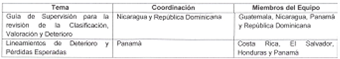 Efectuar dos reuniones virtuales para discusión de avances de trabajo: primera el 17/10/2018 y la segunda el 05/12/2018.Se acordó solicitar como asistencia técnica a CAPTAC-DR los siguientes temas:NIIF 9 Cobertura de Derivados. Se solicitará que la tarde previos a la reunión presencial, el consultor realice un taller sobre la aplicación práctica de este tema;Revisión y discusión de la guía de supervisión de Clasificación, Valoración y Deterioro.Revisión y discusión de los lineamientos de deterioro y pérdidas esperadas.NIIF 7 Revelaciones. Revisión y actualización de la guía de supervisión correspondiente.Estos temas serán abordados en la primera reunión presencial del 2019.Además, se acordó solicitar para el próximo año fiscal, lo referente al registro y control de los fideicomisos cuando el supervisado es el fiduciario.4)	Por último, se acordó proponer a la Asamblea del CCSBSO las siguientes reuniones presenciales para el 2019:•	Costa Rica, 28 de febrero y 1 de marzo.•	El Salvador, 19 y 20 de setiembre.2018Sancho Calvo CeciliaTercer Colegio de Supervisores de Lafise Group PanamáIntercambiar información para lograr mayor efectividad en la supervisión de los bancos con operación transfronteriza.2018Arriola Cruz Alexander/
Chacón Vargas SirlenySeminario sobre Medición y Evaluación Avanzada del Riesgo de CréditoProporcionar a los participantes una visión general de las técnicas avanzadas de medición y gestión del riesgo de crédito desde una perspectiva interna de administración y supervisión, así como sistemas avanzados de medición y gestión de riesgos que los bancos emplean para monitorear el riesgo de crédito.2018Alpizar Chaves LauraCurso para Supervisores Bancarios Extranjeros: Tecnología de Información BancariaDe la participación en el curso se ampliaron conocimientos en los temas siguientes:Gobierno de TIRedes y arquitecturaSeguridad de la información y CiberseguridadAuditoría de TIRiesgos de proveedores o tercerosAdministración de la continuidad de negociosRiesgos de tecnologías emergentesDesarrollo y adquisición de sistemasSe desarrollaron presentaciones de las normativas de TI vigentes en los países de las personas participantes.2018León Rodríguez Heidy/Dixon Obregon Perla/Arce Roman GuiselleVisita Supervisión BICSA-PanamáVisita de supervisión programada.2018Sánchez Cordoba Ana/Rivera Araya ZayraCurso sobre Supervisión del Riesgo OperacionalIntroducción al riesgo operacional desde la perspectiva de un supervisor bancario, con el fin de comprender cómo evaluar los marcos de administración operativa, los retos asociados con la implementación de dichos marcos, y cómo promover sólidas prácticas de administración del riesgo operativo en la banca.2018Sancho Calvo CeciliaReunión del Comité de EnlaceEn este Comité se analizaron los riesgos y hechos relevantes de los grupos financieros que operan en la región, se evaluó la propuesta de metodología de cálculo electrónico de la calificación de los grupos regionales, y se sometió a aprobación el documento “Supervisión consolidada de la liquidez” y los términos de referencia de la iniciativa estratégica de “Supervisión del gobierno corporativo a nivel corporativo de los grupos financieros regionales”.También se dio seguimiento a la Hoja de ruta 2017 – 2019 del Comité y se definió el plan de inspecciones transfronterizas del 2019 y los Colegios de Supervisores Bancarios a realizarse en el 2019, entre otros.